ARTICULO 10 LAIP NUMERAL  7MES DE ENERO 2021PROGRAMA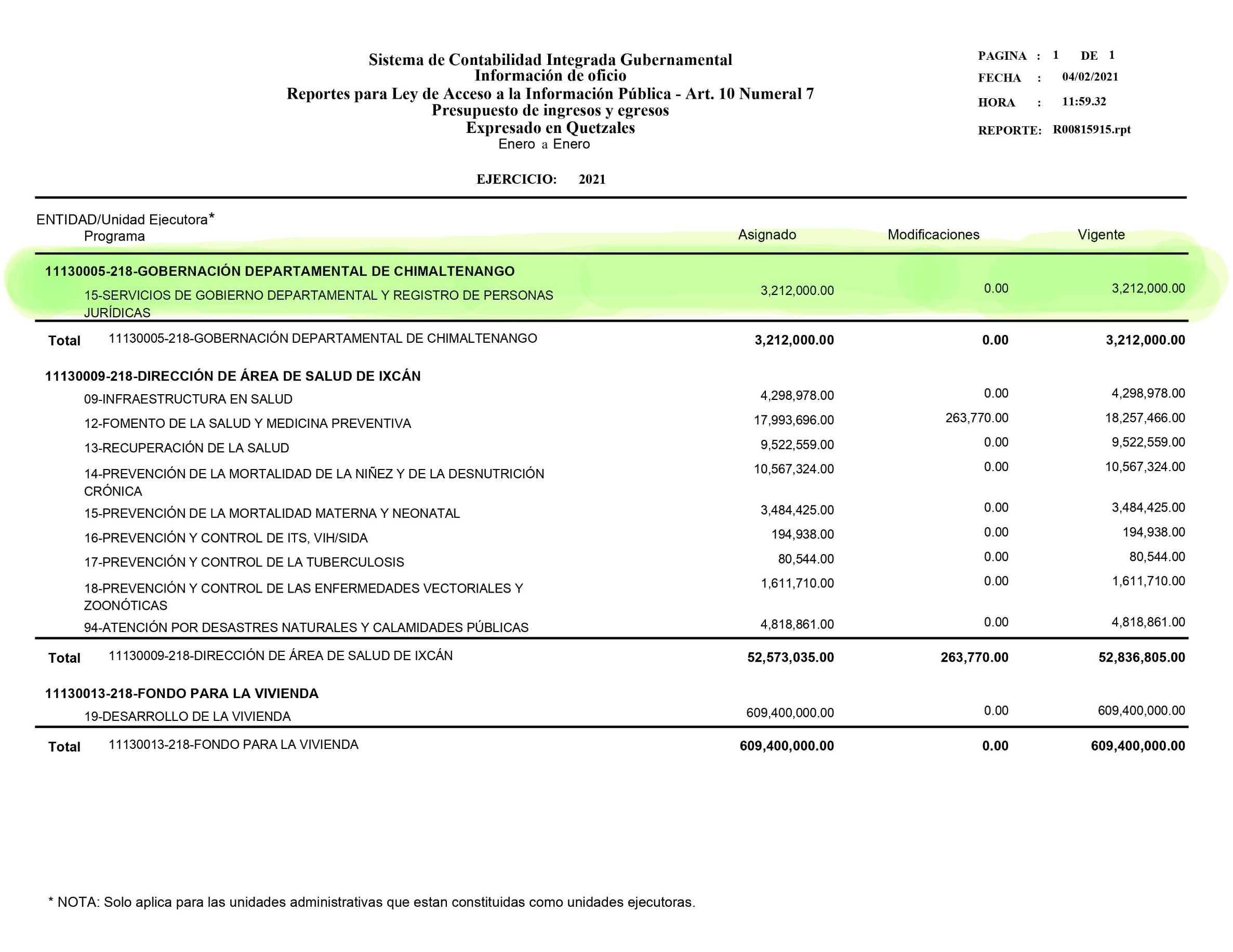 